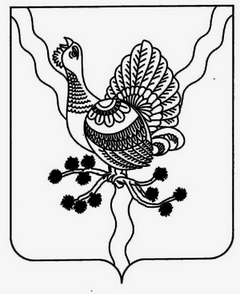                СОВЕТ   МУНИЦИПАЛЬНОГО  РАЙОНА   «СОСНОГОРСК» «СОСНОГОРСК»   МУНИЦИПАЛЬНÖЙ   РАЙОНСА  СÖВЕТ_______________________________________________________________РЕШЕНИЕКЫВКÖРТÖД______________ г.                                                                                           № _____О внесении изменений в Устав муниципального образования муниципального района «Сосногорск»	Руководствуясь Федеральным законом от 06.10.2003 N 131-ФЗ "Об общих принципах организации местного самоуправления в Российской Федерации", Законом Республики Коми от 26.06.2017 N 53-РЗ "О внесении изменений в Закон Республики Коми "О некоторых вопросах местного самоуправления в Республике Коми", Уставом муниципального образования муниципального района "Сосногорск"Совет муниципального района «Сосногорск» решил:Внести в Устав муниципального образования муниципального района "Сосногорск" следующие изменения: В части 4 статьи 15 слова «главу муниципального района «Сосногорск» - председателя Совета района» заменить словами «главу муниципального района «Сосногорск» - руководителя администрации». В части 7 статьи 15 слова «глава муниципального района «Сосногорск» - председатель Совета района» заменить словами «глава муниципального района «Сосногорск» - руководитель администрации». В абзаце первом части 2 статьи 18 слова «главы муниципального района «Сосногорск» - председателя Совета района» заменить словами «главы муниципального района «Сосногорск» - руководителя администрации». В абзаце втором части 2 статьи 18 слова «главы муниципального района «Сосногорск» - председателя Совета района – главой муниципального района «Сосногорск» - председателем Совета района» заменить словами «главы муниципального района «Сосногорск» - руководителя администрации – главой муниципального района «Сосногорск» - руководителем администрации». В абзаце первом части 2 статьи 19 слова «главы муниципального района «Сосногорск» - председателя Совета района» заменить словами «главы муниципального района «Сосногорск» - руководителя администрации». Абзац второй части 2 статьи 19 изложить в следующей редакции:«Собрание граждан, проводимое по инициативе Совета муниципального района «Сосногорск» или главы муниципального района «Сосногорск» - руководителя администрации, назначается соответственно Советом муниципального района «Сосногорск» или главой муниципального района «Сосногорск» - руководителем администрации.». В пункте первом части 2 статьи 21 слова «главы муниципального района «Сосногорск» - председателя Совета района» заменить словами «главы муниципального района «Сосногорск» - руководителя администрации».  Пункт второй части 1 статьи 23 изложить в следующей редакции:«2) Глава муниципального района «Сосногорск» - руководитель администрации;». Часть 10 статьи 24 изложить в следующей редакции: «10. Организация деятельности Совета района осуществляется организационным отделом администрации района в соответствии с законодательством Российской Федерации и Республики Коми, настоящим Уставом, Регламентом Совета района, правовыми актами Совета района, правовыми актами администрации района.». Часть 11 статьи 24 признать утратившей силу.Абзац второй части 1 статьи 25 изложить в следующей редакции:«- председатель Совета района,».В части 2 статьи 25 слова «Глава муниципального района «Сосногорск» - председатель Совета района» заменить словами «Председатель Совета района».В пункте 10 части 2 статьи 26 слова «главы муниципального района «Сосногорск» - председателя Совета района» заменить словами «главы муниципального района «Сосногорск» - руководителя администрации».В пункте 5 части 3 статьи 26 слова «руководителем администрации района» заменить словами «главой муниципального района «Сосногорск» - руководителем администрации».В пункте 10 части 3 статьи 26 слова «руководителя администрации района» заменить словами «главы муниципального района «Сосногорск» - руководителя администрации»; слова «, утверждение структуры аппарата Совета района» исключить.Дополнить статьей 28.1 в редакции:«Статья 28.1. Председатель Совета района и его заместительПредседатель Совета района и его заместитель избираются депутатами Совета из своего состава большинством голосов от установленного числа депутатов Совета на срок полномочий Совета района.Порядок избрания председателя Совета района и его заместителя, освобождения их от должности и добровольного сложения своих полномочий определяется Регламентом Совета района.Председатель Совета района подотчетен Совету района.Председатель Совета района осуществляет следующие полномочия:представляет Совет района в отношениях с населением, органами государственной власти, органами местного самоуправления, коммерческими и некоммерческими организациями;в пределах своих полномочий издает постановления и распоряжения по вопросам организации деятельности Совета района;руководит работой Совета района, организует процесс подготовки и принятия решений Совета района; оказывает содействие депутатам Совета района в осуществлении их полномочий;созывает очередные и внеочередные заседания Совета района, доводит до сведения депутатов Совета и населения время и место их проведения, а также проект повестки дня;председательствует на заседаниях Совета района;подписывает решения Совета района, протоколы заседаний Совета района, иные документы в соответствии с Регламентом Совета района;подписывает решение Совета района об удалении главы муниципального района «Сосногорск» - руководителя администрации в отставку;направляет главе муниципального района «Сосногорск» - руководителю администрации принятые Советом района нормативные правовые акты для их подписания и официального опубликования (обнародования);заключает и расторгает трудовой договор с председателем Ревизионной комиссии;организует и осуществляет прием граждан, рассмотрение их обращений, предложений, заявлений и жалоб;ежегодно отчитывается о своей деятельности перед населением муниципального района «Сосногорск» и Советом района;осуществляет функции распорядителя бюджетных средств при утверждении и исполнении местного бюджета в соответствии с федеральным бюджетным законодательством по расходам, связанным с деятельностью депутатов Совета района; открывает и закрывает расчетные счета Совета района в банках, распоряжается финансовыми средствами Совета района в пределах своей компетенции;выступает стороной в договорах, соглашениях, иных актах, заключаемых с предприятиями, учреждениями и организациями от имени Совета района;осуществляет иные полномочия, установленные федеральным законодательством и законодательством Республики Коми, настоящим Уставом.Заместитель председателя Совета района исполняет обязанности в соответствии с установленными председателем Совета района обязанностями, и поручения председателя Совета района.Полномочия председателя Совета района в случае его отсутствия, невозможности выполнения им своих обязанностей, а также в случае досрочного прекращения его полномочий временно исполняет заместитель председателя Совета района, а в случае отсутствия заместителя председателя Совета района – депутат Совета, определяемый решением Совета района.».Статью 29 изложить в следующей редакции:«Статья 29. Глава муниципального района «Сосногорск» - руководитель администрацииГлава муниципального района «Сосногорск» - руководитель администрации является высшим должностным лицом муниципального образования муниципального района «Сосногорск». Глава муниципального района «Сосногорск» - руководитель администрации избирается сроком на 5 лет Советом района из числа кандидатов, представленных конкурсной комиссией по результатам конкурса по отбору кандидатур на должность главы муниципального района «Сосногорск» - руководителя администрации, и возглавляет администрацию муниципального образования муниципального района «Сосногорск».Общее число членов конкурсной комиссии в муниципальном районе «Сосногорск» устанавливается Советом района».Половина членов конкурсной комиссии назначается Советом района, а другая половина в соответствии с абзацем четвертым части 2.1 статьи 36 Федерального закона от 06.10.2003 № 131-ФЗ «Об общих принципах организации местного самоуправления в Российской Федерации» и статьей 5 Закона Республики Коми от 09.12.2014 № 153-РЗ «О некоторых вопросах местного самоуправления в Республике Коми» - Главой Республики Коми.В случае исполнения администрацией муниципального района «Сосногорск» полномочий администрации городского поселения «Сосногорск» при формировании конкурсной комиссии в муниципальном районе «Сосногорск» одна четвертая членов конкурсной комиссии назначается Советом района, одна четвертая – Советом городского поселения «Сосногорск», а половина – в соответствии с абзацем шестым части 2.1 статьи 36 Федерального закона от 06.10.2003 № 131-ФЗ «Об общих принципах организации местного самоуправления в Российской Федерации» и статьей 5 Закона Республики Коми от 09.12.2014 № 153-РЗ «О некоторых вопросах местного самоуправления в Республике Коми» - Главой Республики Коми.Порядок проведения конкурса по отбору кандидатур на должность главы муниципального района «Сосногорск» - руководителя администрации устанавливается Советом района. Порядок проведения конкурса должен предусматривать опубликование условий конкурса, сведений о дате, времени и месте его проведения не позднее, чем за 20 дней до дня проведения конкурса.Условиями конкурса могут быть предусмотрены требования к профессиональному образованию и (или) профессиональным знаниям и навыкам, которые являются предпочтительными для осуществления главой муниципального района «Сосногорск» - руководителем администрации полномочий по решению вопросов местного значения.Совету района для проведения голосования по кандидатурам на должность главы муниципального района «Сосногорск» - руководителя администрации представляется не менее двух зарегистрированных конкурсной комиссией кандидатов.Решение об избрании главы муниципального района «Сосногорск» - руководителя администрации подлежит официальному опубликованию не позднее чем через 5 дней после его принятия.Глава муниципального района «Сосногорск» - руководитель администрации подконтролен и подотчетен населению и Совету района.Глава муниципального района «Сосногорск» - руководитель администрации должен соблюдать ограничения, запреты, исполнять обязанности, которые установлены Федеральным законом от 25 декабря 2008 года N 273-ФЗ «О противодействии коррупции», Федеральным законом от 3 декабря 2012 года N 230-ФЗ «О контроле за соответствием расходов лиц, замещающих государственные должности, и иных лиц их доходам», Федеральным законом от 7 мая 2013 года N 79-ФЗ «О запрете отдельным категориям лиц открывать и иметь счета (вклады), хранить наличные денежные средства и ценности в иностранных банках, расположенных за пределами территории Российской Федерации, владеть и (или) пользоваться иностранными финансовыми инструментами».Глава муниципального района «Сосногорск» - руководитель администрации не вправе:заниматься предпринимательской деятельностью лично или через доверенных лиц, участвовать в управлении коммерческой организацией или в управлении некоммерческой организацией (за исключением участия в управлении совета муниципальных образований Республики Коми, иных объединений муниципальных образований, политической партией, участия в съезде (конференции) или общем собрании иной общественной организации, жилищного, жилищно-строительного, гаражного кооперативов, садоводческого, огороднического, дачного потребительских кооперативов, товарищества собственников недвижимости), кроме случаев, предусмотренных федеральными законами, и случаев, если участие в управлении организацией осуществляется в соответствии с законодательством Российской Федерации от имени органа местного самоуправления;заниматься иной оплачиваемой деятельностью, за исключением преподавательской, научной и иной творческой деятельности. При этом преподавательская, научная и иная творческая деятельность не может финансироваться исключительно за счет средств иностранных государств, международных и иностранных организаций, иностранных граждан и лиц без гражданства, если иное не предусмотрено международным договором Российской Федерации или законодательством Российской Федерации;входить в состав органов управления, попечительских или наблюдательных советов, иных органов иностранных некоммерческих неправительственных организаций и действующих на территории Российской Федерации их структурных подразделений, если иное не предусмотрено международным договором Российской Федерации или законодательством Российской Федерации.В качестве совещательных органов при главе муниципального района «Сосногорск» - руководителе администрации могут создаваться коллегии, комиссии, рабочие группы, консультативные общественные советы.Полномочия и порядок их деятельности определяются соответствующими положениями, утверждаемыми главой муниципального района «Сосногорск» - руководителем администрации.Глава муниципального района «Сосногорск» - руководитель администрации издает постановления администрации района по вопросам местного значения и вопросам, связанным с осуществлением отдельных государственных полномочий, переданных органам местного самоуправления федеральными законами и законами Республики Коми, а также распоряжения администрации района по вопросам организации работы администрации района.Глава муниципального района «Сосногорск» - руководитель администрации издает постановления и распоряжения по иным вопросам, отнесенным к его компетенции настоящим Уставом в соответствии с Федеральным законом от 06.10.2003 N 131-ФЗ "Об общих принципах организации местного самоуправления в Российской Федерации", другими федеральными законами.Полномочия главы муниципального района «Сосногорск» - руководителя администрации в случае его отсутствия (болезнь, отпуск, командировка), невозможности выполнения своих обязанностей осуществляет первый заместитель (заместитель) главы муниципального района «Сосногорск» - руководителя администрации в соответствии с распоряжением главы муниципального района «Сосногорск» - руководителя администрации.При отсутствии распоряжения главы муниципального района «Сосногорск» - руководителя администрации, его полномочия осуществляет первый заместитель (заместитель) главы муниципального района «Сосногорск» - руководителя администрации в соответствии с решением Совета района.Социальные и иные гарантии главе муниципального района «Сосногорск» - руководителю администрации предоставляются по решению Совета района в соответствии с законодательством Республики Коми, настоящим Уставом.».Статью 30 изложить в следующей редакции:«Статья 30. Полномочия главы муниципального района «Сосногорск» - руководителя администрации  Глава муниципального района «Сосногорск» - руководитель администрации осуществляет следующие полномочия:представляет муниципальный район в отношениях с органами государственной власти, органами местного самоуправления других муниципальных образований, гражданами и организациями, без доверенности действует от имени муниципального района «Сосногорск»;подписывает и обнародует нормативные правовые акты, принятые Советом района;представляет исполнительно-распорядительный орган местного самоуправления в отношениях с органами местного самоуправления других муниципальных образований, органами государственной власти, гражданами и организациями, без доверенности действует от имени администрации района;издает в пределах своих полномочий правовые акты;обладает правом внесения в Совет района проектов муниципальных правовых актов;организует выполнение решений Совета района в пределах своих полномочий;обеспечивает осуществление органами местного самоуправления полномочий по решению вопросов местного значения и отдельных государственных полномочий, переданных органам местного самоуправления федеральными законами и законами Республики Коми;инициирует назначение внеочередного заседания Совета района;инициирует публичные слушания; назначает и проводит публичные слушания, проводимые по собственной инициативе;инициирует собрания граждан, конференции граждан;инициирует проведение опроса граждан по вопросам местного значения;осуществляет личный прием граждан не реже одного раза в месяц, рассматривает предложения, заявления и жалобы граждан, принимает по ним решения;предъявляет в суд или арбитражный суд иски о признании недействительными, нарушающими права местного самоуправления решений и действий (бездействия) органов государственной власти и их должностных лиц, органов местного самоуправления и их должностных лиц, предприятий, учреждений, организаций, общественных объединений;определяет орган местного самоуправления, уполномоченный на осуществление полномочий, указанных в части 2 статьи 18 Федерального закона от 13.07.2015 № 224-ФЗ «О государственно-частном партнерстве, муниципально-частном партнерстве в Российской Федерации и внесении изменений в отдельные законодательные акты Российской Федерации»;осуществляет полномочия в сфере муниципально-частного партнерства, закрепленные частью 1 статьи 18 Федерального закона от 13.07.2015 № 224-ФЗ «О государственно-частном партнерстве, муниципально-частном партнерстве в Российской Федерации и внесении изменений в отдельные законодательные акты Российской Федерации» за главой муниципального образования;разрабатывает и представляет на утверждение Совета района структуру администрации района, утверждает штатное расписание администрации района, руководит ее деятельностью;представляет на рассмотрение и утверждение Совета района проект бюджета муниципального района и отчет о его исполнении;организует исполнение местного бюджета; осуществляет функции главного распорядителя бюджетных средств при исполнении бюджета (за исключением средств по расходам, связанным с деятельностью Совета района и других органов местного самоуправления);в соответствии с действующим законодательством определяет порядок проведения аттестации, повышения квалификации муниципальных служащих администрации района, присвоения классных чинов муниципальной службы; принимает положение о проведении аттестации муниципальных служащих, принимает меры поощрения и дисциплинарной ответственности к назначенным им должностным лицам;открывает и закрывает расчетные, текущие и иные счета администрации района в уполномоченных учреждениях, является главным распорядителем бюджетных средств по этим счетам в пределах смет расходов, предусмотренных в местном бюджете;принимает меры по обеспечению и защите интересов муниципального района,   от имени администрации района подписывает исковые заявления;организует и обеспечивает осуществление администрацией района полномочий по решению вопросов местного значения и отдельных государственных полномочий, переданных органам местного самоуправления федеральными законами и законами Республики Коми;в соответствии с федеральным законодательством и законами Республики Коми отменяет или приостанавливает действие приказов и распоряжений, принятых руководителями структурных подразделений администрации района в случае, если они противоречат Конституции Российской Федерации, федеральным законам, законам Республики Коми, настоящему Уставу, а также решениям Совета района;заключает договоры и соглашения с предприятиями, учреждениями, организациями и гражданами в пределах своей компетенции;осуществляет иные полномочия, предусмотренные федеральными законами, настоящим Уставом.3.Глава муниципального района «Сосногорск» - руководитель администрации представляет Совету района ежегодные отчеты о результатах своей деятельности, деятельности администрации района и иных подведомственных ему органов местного самоуправления, в том числе о решении вопросов, поставленных Советом района.4. В случае исполнения администрацией района полномочий администрации городского поселения "Сосногорск" глава муниципального района «Сосногорск» - руководитель администрации представляет Совету городского поселения "Сосногорск" ежегодные отчеты о результатах своей деятельности и деятельности администрации района в части исполнения полномочий администрации городского поселения "Сосногорск", в том числе о решении вопросов, поставленных Советом городского поселения "Сосногорск".».Наименование статьи 31 изложить в следующей редакции:«Статья 31. Администрация района».Часть 4 статьи 31 изложить в следующей редакции: «4. Администрацией района на принципах единоначалия руководит глава муниципального района «Сосногорск» - руководитель администрации.».В части 5 статьи 31 слова «руководителя администрации района» заменить словами «главы муниципального района «Сосногорск» - руководителя администрации».Части 6-13 статьи 31 признать утратившими силу.Дополнить статьей 31.1 в редакции:«Статья 31.1. Прекращение полномочий главы муниципального района «Сосногорск» - руководителя администрацииПолномочия главы муниципального района «Сосногорск» - руководителя администрации начинаются со дня его вступления в должность и прекращаются в день вступления в должность вновь избранного главы муниципального района «Сосногорск» - руководителя администрации.Полномочия главы муниципального района «Сосногорск» - руководителя администрации прекращаются досрочно в случае:смерти;отставки по собственному желанию;удаления в отставку в соответствии со статьей 74.1 Федерального закона от 06.10.2003 N 131-ФЗ "Об общих принципах организации местного самоуправления в Российской Федерации";отрешения от должности в соответствии со статьей 74 Федерального закона от 06.10.2003 N 131-ФЗ "Об общих принципах организации местного самоуправления в Российской Федерации";признания судом недееспособным или ограниченно дееспособным;признания судом безвестно отсутствующим или объявления умершим;вступления в отношении его в законную силу обвинительного приговора суда;выезда за пределы Российской Федерации на постоянное место жительства;прекращения гражданства Российской Федерации, прекращения гражданства иностранного государства - участника международного договора Российской Федерации, в соответствии с которым иностранный гражданин имеет право быть избранным в органы местного самоуправления, приобретения им гражданства иностранного государства либо получения им вида на жительство или иного документа, подтверждающего право на постоянное проживание гражданина Российской Федерации на территории иностранного государства, не являющегося участником международного договора Российской Федерации, в соответствии с которым гражданин Российской Федерации, имеющий гражданство иностранного государства, имеет право быть избранным в органы местного самоуправления;установленной в судебном порядке стойкой неспособности по состоянию здоровья осуществлять полномочия главы муниципального образования;преобразования муниципального образования, осуществляемого в соответствии со статьей 13 Федерального закона от 06.10.2003 N 131-ФЗ "Об общих принципах организации местного самоуправления в Российской Федерации", а также в случае упразднения муниципального образования;увеличения численности избирателей муниципального образования более чем на 25 процентов, произошедшего вследствие изменения границ муниципального образования.В случае непринятия Советом района решения об отставке главы муниципального района «Сосногорск» - руководителя администрации глава муниципального района «Сосногорск» - руководитель администрации вправе сложить свои полномочия по истечении двух недель со дня подачи заявления об отставке в Совет района.Информация о досрочном прекращении полномочий главы муниципального района «Сосногорск» - руководителя администрации подлежит официальному опубликованию не позднее 5 дней с момента принятия соответствующего решения.Полномочия главы муниципального района «Сосногорск» - руководителя администрации прекращаются досрочно в связи с утратой доверия Президента Российской Федерации в случае несоблюдения главой муниципального района «Сосногорск» - руководителем администрации, его супругой (ее супругом) и несовершеннолетними детьми запрета, установленного Федеральным законом "О запрете отдельным категориям лиц открывать и иметь счета (вклады), хранить наличные денежные средства и ценности в иностранных банках, расположенных за пределами территории Российской Федерации, владеть и (или) пользоваться иностранными финансовыми инструментами".Полномочия главы муниципального района «Сосногорск» - руководителя администрации в случае досрочного прекращения его полномочий либо применения к нему по решению суда мер процессуального принуждения в виде заключения под стражу или временного отстранения от должности исполняет первый заместитель (заместитель) главы муниципального района «Сосногорск» - руководителя администрации в соответствии с решением Совета района.».Статью 32 дополнить пунктом 33 следующего содержания:«33) в рамках своих полномочий организует и реализует мероприятия Комплексного плана противодействия идеологии терроризма в Республике Коми и другие мероприятия по противодействию идеологии терроризма.».Пункт 1 части 8 статьи 33 изложить в следующей редакции:«1) главой муниципального района «Сосногорск» - руководителем администрации;».В пункте 4 части 3 статьи 36 слова «главы района» заменить словами «главы муниципального района «Сосногорск» - руководителя администрации».Часть 3 статьи 36 дополнить пунктом 7 следующего содержания:«7) постановления и распоряжения председателя Совета района.».В части 6 статьи 36 слова «главой района, руководителем администрации района» заменить словами «председателем Совета района, главой муниципального района «Сосногорск» - руководителем администрации».В части 8 статьи 36 слова «руководителя администрации района» заменить словами «главы муниципального района «Сосногорск» - руководителя администрации».В части 4 статьи 38 слова «Руководитель администрации» заменить словами «Администрация».Наименование статьи 51 изложить в следующей редакции: «Статья 51. Ответственность органов местного самоуправления, депутатов Совета и главы муниципального района «Сосногорск» - руководителя администрации перед населением»Часть 1 статьи 51 изложить в следующей редакции:«1. Ответственность органов местно самоуправления, депутатов Совета и главы муниципального района «Сосногорск» - руководителя администрации перед населением наступает в результате выражения недоверия органам местного самоуправления, депутатам Совета и главе муниципального района «Сосногорск» - руководителю администрации в случае ненадлежащего исполнения полномочий по решению вопросов местного значения.».В части 1 статьи 54 слова «главой района, руководителем администрации района» заменить словами «главой муниципального района «Сосногорск» - руководителем администрации».Настоящее решение вступает в силу в порядке, установленном законодательством.Глава муниципального района «Сосногорск» -председатель Совета района  					                   В.Г. Гаврилов